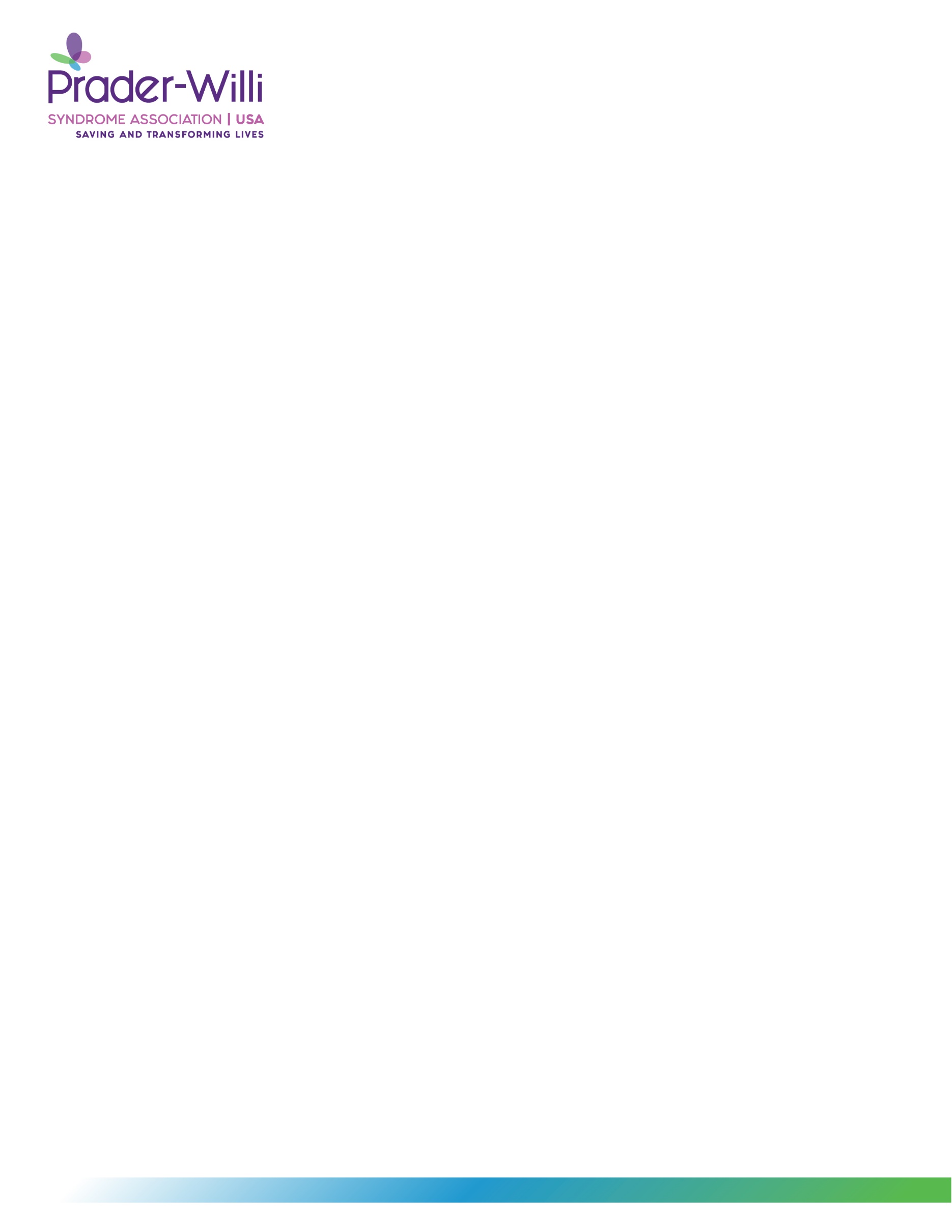 Child’s Name:Date:School:Child’s Name:Date:School:Child’s Name:Date:School:Child’s Name:Date:School:Child’s Name:Date:School:Child’s Need/Parent’s RequestSchool’s ResponseResolvedStart DateResponsible Person